Календарный учебный график для ООП среднего общего образования по четвертям на 2023/24 учебный год при пятидневной учебной неделе МАОУ ВСШСреднее общее образованиеПояснительная запискаКалендарный учебный график составлен для основной общеобразовательной программы среднего общего образования в соответствии:с частью 1 статьи 34 Федерального закона от 29.12.2012 № 273-ФЗ «Об образовании в Российской Федерации»;СП 2.4.3648-20 «Санитарно-эпидемиологические требования к организациям воспитания и обучения, отдыха и оздоровления детей и молодежи»;СанПиН 1.2.3685-21 «Гигиенические нормативы и требования к обеспечению безопасности и (или) безвредности для человека факторов среды обитания»;ФГОС СОО, утвержденным приказом Минобрнауки от 17.05.2012 № 413;ФОП СОО, утвержденной приказом Минпросвещения от 18.05.2023 № 371.1. Даты начала и окончания учебного года1.1.Дата начала учебного года: 1 сентября 2023 года.1.2. Дата окончания учебного года для 10-х классов: 25 мая 2024 года.1.3. Дата окончания учебного года для 11-х классов: определяется расписанием ГИА.2. Периоды образовательной деятельности2.1. Продолжительность учебного года:10-е классы — 34 учебных недели (170 учебных дней);11-е классы — 34 недели без учета ГИА.2.2. Продолжительность учебных периодов по четвертям в учебных неделях и учебных днях10-е классы11-е классы* Сроки проведения ГИА обучающихся устанавливают Минпросвещения и Рособрнадзор.3. Продолжительность каникул, праздничных и выходных дней10-е классы11-е классы* Для обучающихся 11-х классов учебный год завершается в соответствии с расписанием ГИА.** В календарном учебном графике период летних каникул определен примерно.4. Сроки проведения промежуточной аттестацииПромежуточная аттестация проводится с 15 апреля по 8 мая 2024 года без прекращения образовательной деятельности по предметам учебного плана.5. Дополнительные сведения5.1. Режим работы образовательной организации5.2. Распределение образовательной недельной нагрузки5.3. Расписание звонков и перемен10–11-е классыУТВЕРЖДАЮдиректор МАОУ ВСШ                                                                                                         Петрова  Н.В. 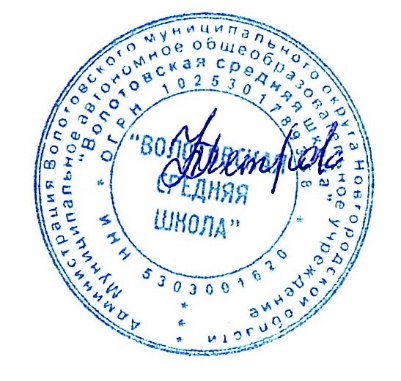                                                                                                    Протокол№1от 30.08.2023 Учебный периодДатаДатаПродолжительностьПродолжительностьУчебный периодНачалоОкончаниеКоличествоучебных недельКоличествоучебных днейI четверть01.09.202327.10.2023841II четверть07.11.202329.12.2023839III четверть09.01.202415.03.20241048IV четверть25.03.202424.05.2024 842Итого в учебном годуИтого в учебном годуИтого в учебном году34170УчебныйпериодДатаДатаПродолжительностьПродолжительностьУчебныйпериодНачало Окончание Количествоучебных недель Количествоучебных дней I четверть01.09.202327.10.2023841II четверть07.11.202329.12.2023839III четверть09.01.202415.03.20241048IV четверть25.03.202424.05.2024842Итого в учебном году без учета ГИА*Итого в учебном году без учета ГИА*Итого в учебном году без учета ГИА*34170Каникулярный периодДатаДатаПродолжительность каникул, праздничных и выходных дней в календарных дняхКаникулярный периодНачалоОкончаниеПродолжительность каникул, праздничных и выходных дней в календарных дняхОсенние каникулы28.10.202306.11.202310Зимние каникулы30.12.202308.01.202410Весенние каникулы16.03.202424.03.20249Летние каникулы25.05.202431.08.202499Выходные дниВыходные дниВыходные дни71Из них праздничные дниИз них праздничные дниИз них праздничные дни4ИтогоИтогоИтого199Каникулярный периодДатаДатаПродолжительность каникул, праздничных и выходных дней в календарных дняхКаникулярный периодНачалоОкончание*Продолжительность каникул, праздничных и выходных дней в календарных дняхОсенние каникулы28.10.202306.11.202310Зимние каникулы30.12.202308.01.202410Весенние каникулы16.03.202424.03.20249Летние каникулы**01.07.202431.08.202462Выходные дниВыходные дниВыходные дни71Из них праздничные дниИз них праздничные дниИз них праздничные дни4ИтогоИтогоИтого164КлассУчебный предметФорма промежуточной аттестации10Русский языкДиагностическая работа10ЛитератураТестирование10Иностранный языкТестирование10МатематикаДиагностическая работа10ИсторияСобеседование10ОбществознаниеСобеседование10ФизикаДиагностическая работа10ХимияДиагностическая работа10БиологияДиагностическая работа10ОБЖСобеседование10Физическая культураТестирование10Индивидуальный проектДиагностическая работа11Русский языкТестирование11ЛитератураСобеседование11Иностранный языкТестирование11МатематикаДиагностическая работа11ИсторияДиагностическая работа11Физическая культураСобеседование11ОБЖСобеседование11АстрономияСобеседование11ОбществознаниеСобеседование11Родной языкТестированиеПериод учебной деятельности10–11-е классыУчебная неделя (дней)5Урок (минут)40Перерыв (минут)10–20Периодичность промежуточной аттестации1 раз в годОбразовательная деятельностьНедельная нагрузка в академических часахНедельная нагрузка в академических часахОбразовательная деятельность10-е классы11-е классыУрочная3434Внеурочная33УрокПродолжительность урокаПродолжительность перемены1-й08:30–09:1010 минут2-й09:20–10:0020 минут3-й10:20–11:0020 минут4-й11:20–12:0015 минут5-й12:15–12:5510 минут6-й13:05–13:4510 минут7-й13:55–14:35–Перерыв между уроками и занятиями внеурочной деятельности – 30 минутПерерыв между уроками и занятиями внеурочной деятельности – 30 минутПерерыв между уроками и занятиями внеурочной деятельности – 30 минутВнеурочная деятельностьС 15:05–